Demande d’occupation temporaire du domaine public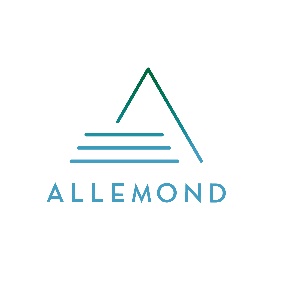 [Nom, adresse et téléphone de l'association ou du collectif] [Nom, adresse et téléphone de son représentant légal] À [lieu] , le [date] Monsieur le Maire,Je vous informe que l’association souhaite organiser [préciser le type d'événement] , sous l'appellation [indiquer le nom de l'événement] : le [date ou du ...] [au ...],à [lieu(x)] Le bon déroulement de la manifestation requiert une occupation temporaire du domaine public par l'association : le [date ou du ...au ...inclus] heure de début : [préciser l'heure] heure de fin : [préciser l'heure] à l'endroit suivant (ou aux endroits suivants) : [Adresse complète du lieu (rue, voie, place,… exacte)]J'estime le nombre maximum de personnes susceptibles d'être rassemblées au même endroit au même moment à [indiquer le nombre]. Vous trouverez, ci-joint, la liste des personnes mandatées pour assurer la bonne organisation de l'événement, avec leur nom, prénom, domicile et moyens de contact : [Prénom, nom, domicile des organisateurs de l'événement habitant dans le département où a lieu la manifestation] Je me tiens à votre disposition pour tout renseignement complémentaire que vous jugerez utile. Je vous prie d'agréer, Monsieur le Maire, l'assurance de ma considération distinguée. [Prénom, Nom et signature de l'un des organisateurs précités]